Un très beau cadeau sous le sapinPour tous les amateurs de jazz !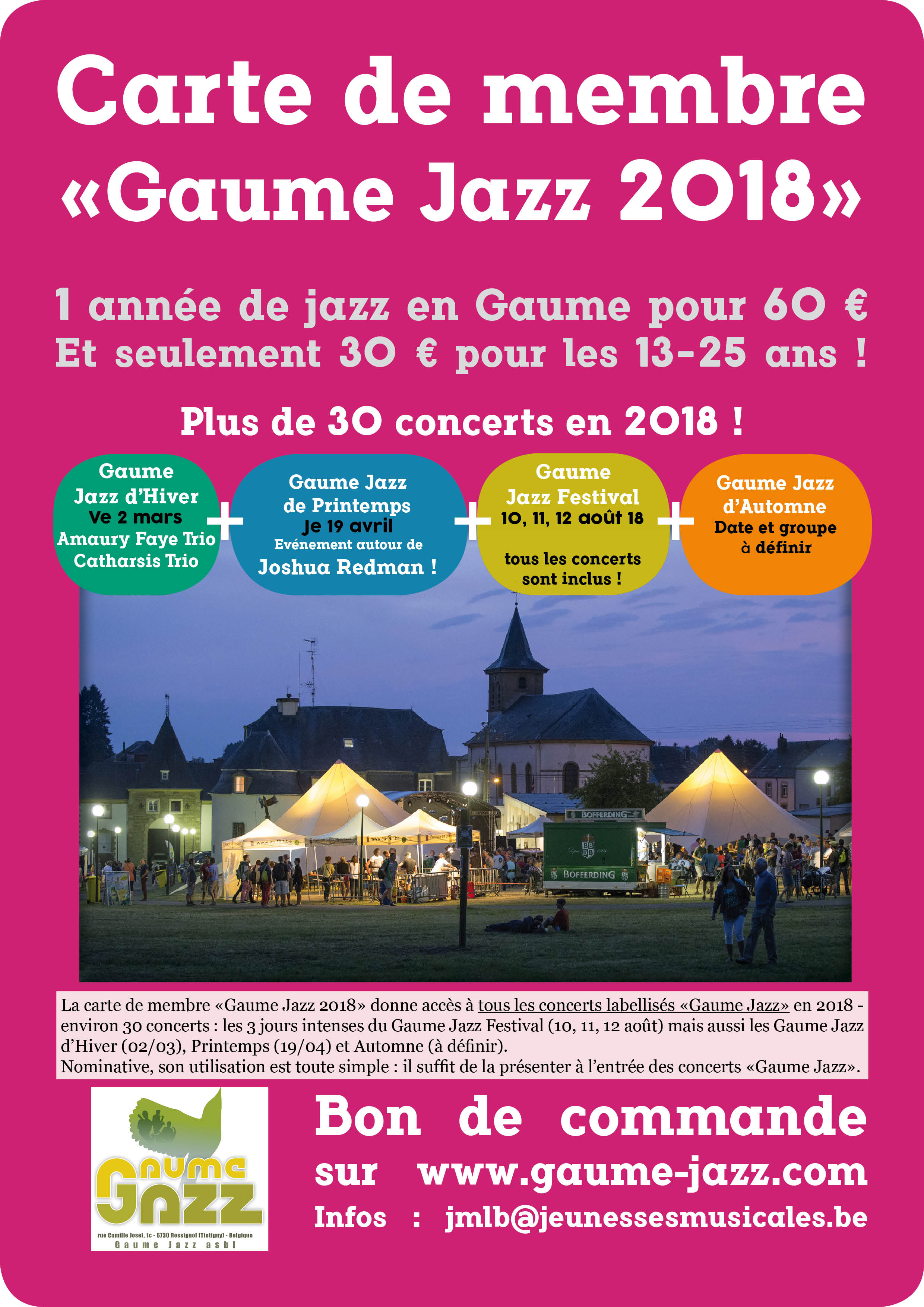 Bon de commande et instructions de paiement ci-joint.Commandes jusqu'au 15/12 pour un envoi avant Noël...Carte de membre « Gaume Jazz 2018 » : bon de commandeLe montant total est à verser au compte IBAN BE67 0018 0441 2487 / BIC GEBABEBB(attention nouveau numéro de compte) de l’Asbl Gaume Jazz.La commande sera envoyée à la personne qui introduit la commande dès réception du paiement.  Commandez jusqu’au 15/12 pour un envoi avant Noël.Bénéficiaire de la carte 1Nom : ………………………………………………………………………..                  Prenom : ………………………………………………………………………..   Date de naissance : ……………………………………………………………….  Tel/gsm…………………………………………………………………………………Adresse complete : ……………………………………………………………….…………………………………………………………………………………………………..……………………………………………………………….……………………………………………………………….………………………………………………………………………..Tel/gsm……………………………………………………. Courriel …………………………………………………………………………………………………………………..Bénéficiaire de la carte 2Nom : ………………………………………………………………………..                  Prenom : ………………………………………………………………………..   Date de naissance : ……………………………………………………………….  Tel/gsm…………………………………………………………………………………Adresse complete : ……………………………………………………………….…………………………………………………………………………………………………..……………………………………………………………….……………………………………………………………….………………………………………………………………………..Tel/gsm……………………………………………………. Courriel …………………………………………………………………………………………………………………..Merci d’utiliser le verso si plus de bénéficiaires.Bon de commande à retourner complété au Gaume Jazz Festival  Rue Camille Joset 1 C – 6730 Rossignol – jmlb@jeunessesmusicales.beDate + SignatureNom : …………………………………………… Prénom : ……………………………………………… Date de naissance : …………………………… Tel/gsm…………………………………………………Adresse complete : ……………………………………………………………….…………………………Courriel ………………………………………………………………………………………………………Nom : …………………………………………… Prénom : ……………………………………………… Date de naissance : …………………………… Tel/gsm…………………………………………………Adresse complete : ……………………………………………………………….…………………………Courriel ………………………………………………………………………………………………………Nom : …………………………………………… Prénom : ……………………………………………… Date de naissance : …………………………… Tel/gsm…………………………………………………Adresse complete : ……………………………………………………………….…………………………Courriel ………………………………………………………………………………………………………Nom : …………………………………………… Prénom : ……………………………………………… Date de naissance : …………………………… Tel/gsm…………………………………………………Adresse complete : ……………………………………………………………….…………………………Courriel ………………………………………………………………………………………………………CommandeNombreMontantCarte de membre 2018 - Adultes60 €Carte de membre 2018 - Jeunes (13-25 ans)30 €Rappel : entrée gratuite pour les enfants (- de 12 ans)Total à payerTotal à payer